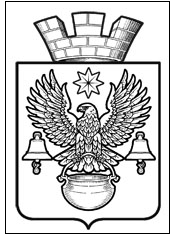 ПОСТАНОВЛЕНИЕАДМИНИСТРАЦИИКОТЕЛЬНИКОВСКОГО ГОРОДСКОГО ПОСЕЛЕНИЯКОТЕЛЬНИКОВСКОГО МУНИЦИПАЛЬНОГО   РАЙОНАВОЛГОГРАДСКОЙ ОБЛАСТИОт   21.04.2021г.                                                              № 289                       Об уточнении сведений                                                                                                                               о земельном участке Рассмотрев заявление от 24.03.2021г. вх. № 308-ог Полухина Никиты Дмитриевича, проживающего по адресу: Волгоградская область, Котельниковский район,                                         г. Котельниково, ул. Думенко, д. 14 и Тепикина Ильи Сергеевича, проживающего по адресу: Волгоградская область, Котельниковский район, г. Котельниково, ул. Родина,                  д. 16, кв. 1, об изменении вида разрешенного использования земельного участка из категории земель населенных пунктов с кадастровым номером 34:13:130024:28, площадью 519.9 кв.м., расположенного по адресу: Волгоградская обл., Котельниковский р-н, г. Котельниково, ул. Первомайская, д.8, находящегося в территориальной зоне «Ж-1А»  на условно разрешенный вид использования «4.0 предпринимательство», материалы о результатах публичных слушаний, проведенных г., руководствуясь Земельным кодексом Российской Федерации, Федеральным законом от 06.10.2003г. №131-ФЗ «Об общих принципах организации местного самоуправления в Российской Федерации», Положением "О порядке организации и проведении публичных слушаний в Котельниковском городском поселении Котельниковского муниципального района Волгоградской области», утвержденным решением Совета народных депутатов Котельниковского городского поселения от 10.11.2017г. №17/99, Правилами землепользования и застройки Котельниковского городского поселения, утвержденными решением Совета народных депутатов Котельниковского городского поселения от 30.07.2020г. №57/310, Уставом Котельниковского городского поселения, администрация Котельниковского городского поселенияПОСТАНОВЛЯЕТ:Считать разрешенным использованием земельного участка из категории земель населенных пунктов, с кадастровым номером 34:13:130024:28, расположенного по адресу: Волгоградская обл., Котельниковский р-н, г. Котельниково, ул. Первомайская, д. 8, площадью 519.9 кв. м..«Для эксплуатации жилого дома», - на условно разрешенный вид использования земельного участка «4.0 предпринимательство» (строительство магазина общей площадью более 160 кв. м.).Поручить общему отделу администрации Котельниковского городского поселения Котельниковского района Волгоградской области выдать один экземпляр настоящего постановления заявителю, о чем сделать соответствующую запись в журнале выдачи.Рекомендовать Межмуниципальному отделу Котельниковского и  Октябрьского районов Управления Федеральной службы государственной регистрации, кадастра и картографии по Волгоградской области внести соответствующие изменения в земельно-кадастровую документацию. 4. Настоящее постановление вступает в силу со дня его подписания.Глава Котельниковского  городского поселения                                                                                       А. Л. Федоров 